Milí sedmáci,V tomto týdnu se zkusíme zaměřit na sloh. Budeme se zabývat tématem NÁVOD a POPIS PRACOVNÍHO POSTUPU.   Čokoládový krém ČERNOUŠEKPotřeby: 2 banány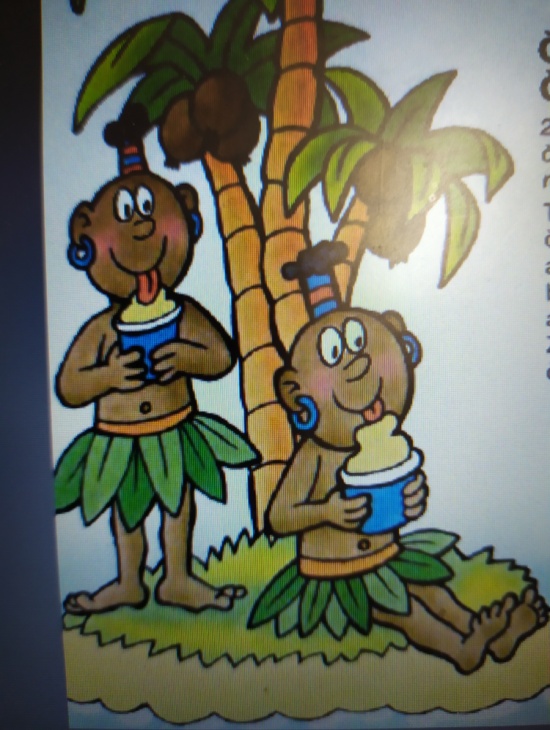 		2 lžíce medu								1 lžíce kakaa		100 g čokolády		250 g měkkého tvarohuPostup: Tvaroh našleháme se změklou čokoládou, kakaem a medem. Přidáme nastrouhané banány, promícháme a rozdělíme do misek. Můžeme ozdobit hoblinkami z čokolády. Dobrou chuťPracovní list Vám ukazuje, jakým způsobem napsat popis pracovního postupu. Nezapomeňte, že při vytváření popisu pracovního postupu je důležitá přesná časová posloupnost jednotlivých kroků. Inspiraci najdeš také v učebnici na str. 153Vaším úkolem pro tento týden je vytvořit popis pracovního postupu, podle kterého lze vyrobit Vámi oblíbený moučník či dezert. A pokud budete chtít, zkuste jej rovnou upéci a poslat nám fotku, při které se nám všem budou sbíhat sliny na jazyku.Při pečení je vždy důležité dodržovat poměr jednotlivých surovin a jejich množství, které udávají číslovky. Proto si je v tomto týdnu zopakujeme.Urči druh číslovky:Doplň správný tvar číslovky dva, oba:Deset děleno _____ je pět. Na _____ rukách mám prstýnky. S _____ rodiči jedu na výlet. Máme _____ kola. Ve škole se učím _____ jazyky. Na _____ nohách mám modřiny. V práci jsem do _____ hodin. Babička šla se _____ berlemi. Chytej _____ rukama.Doplň správný tvar číslovky uvedené v závorce:K (10) štěňatům přibylo další. Seřaďte se po (4). Viděl jsem Ivetu se (2) psy. Vyber si z (8) druhů chleba. Doma jsme do (3) hodin. Jsme rozděleni po (3). Školu máme do (12) hodin. Ve (2) to půjde lépe. Stalo se to před (25) lety. Máme otevřeno do (17) hodin. Před (7) dny jsem se vrátil. Viděli se po (9) letech. Od (6) let umím plavat. V (18) oknech se svítilo.Úkol do přírodopisu na další týden bude souviset s úkolem do jazyka českého, který se týká pracovního postupu. To znamená, že všechny suroviny, které použiješ na výrobu tebou zvoleného dezertu, budeš zapisovat do tabulky a ke každé surovině uvedeš hodnoty, jež jsou uvedeny v modelové tabulce pod textem (ČTI POZORNĚ ZÁHLAVÍ TABULKY). Tabulku, do které budeš vkládat jednotlivé suroviny, přikládám níže. Hodnoty hledej na zadní straně obalu nebo můžeš využít tuto internetovou stránku: https://www.kaloricketabulky.cz/Při vyhledávání např. granka, se tě nabídka zeptá na značku, výrobce atd., snaž se přiblížit co nejvíce surovině, kterou používáš.Složení nutričních hodnot – cukry (sacharidy), tuky, bílkoviny, vláknina. Pokud potřebuješ více řádků, přidělej si je. Vyplněnou tabulku zasílej do pátku 3.4. na email d.skrasek@zsvelehrad.czÚkol do zeměpisu. Název receptu Čokoládový krém ČERNOUŠEK obsahuje celkem 23 písmen. Na každé písmeno zkus najít název řeky, jezera, nádrže, moře …. Pro opakující se písmena samozřejmě jiné názvy. U dlouhých samohlásek můžeš vypustit čárku nad písmenkem (nebudeš vymýšlet na á, ale na a). Názvy napiš pod sebe do sešitu. Pokud máš možnost, pošli i mailem na a.tuhycek@zsvelehrad.cz. Tvá snaha bude oceněna.Moc všechny zdravím. Připojuji něco málo z matematiky a fyziky.Vyřeš následující zadání:Z receptu uveďte, v jakém poměru (základní tvar) je množství čokolády a množství tvarohu.K tomuto poměru určete poměr převrácený.Převrácený poměr rozšiřte číslem 78.Změň číslo 45 v daném poměru (poměr čokolády a tvarohu)Předpokládejme, že tento recept je na 4 porce. Pokus se vyřešit trojčlenkou, jaké množství tvarohu musíme dát na 38 porcí. Výsledek vyjádři v kg.Tvaroh můžeme zakoupit v balení o hmotnosti 250 g nebo větší balení 400 g. Kolik větších balení má stejnou hmotnost jako 64 malých. (řeš trojčlenkou)Odhadni, kolik váží jednotlivé suroviny na čokoládový krém, pak vážením zkontroluj svůj odhad a výsledky zapiš (pokud váhu nemáš, počítej s odhadnutou hmotností). Vypočítej, kolik procent tvoří jednotlivé suroviny z celkové hmotnosti krému, zaokrouhluj na celá procenta. (banán je dobré pře vážením oloupat a teď mě napadá ještě další příklad – Kolik procent z celkové hmotnosti banánů tvoří slupky? Pokud banány nebo nějakou surovinu nemáte, tak hmotnost odhadni.)Ješte zopakujeme převody jednotek. Hmotnosti všech surovin převeď na kilogramy a dekagramy.Jestli Vás při plnění úkolů a při přípravě krému napadnou nějaké zajímavé náměty na úkoly, příklady, hádanky, otázky, tak je pošlete. Já je zapracuji do výukových materiálů na další týden. Mějte se.Dějepis a němčinaMilí žáci,na tento týden jsme pro Vás připravili pracovní list s receptem. Kdybyste dnes večer usnuli a probudili v někdy v 15. století, zjistili byste, že si podobné pochoutky nepřipravíte. Chyběla by Vám řada surovin. Ty se na český stůl dostaly později. Na tento týden jsem pro Vás připravila učivo o objevných plavbách, neboť řada plodin se dostala do Evropy právě v souvislosti se zámořskými objevy. Najdete je v učebnici na stranách 88 – 92. Současně jsem pro Vás sestavila i pracovní list. Vaším úkolem je ho vyplnit. Možná to zvládnete i bez učebnice. Nicméně si myslím, že se jedná o zajímavé učivo a dočtete se spoustu zajímavostí o mořeplavcích a dobyvatelích. Co se týče zápisků, stačí, když si pracovní list vytisknete, vyplníte a nelepíte do sešitu. Kdo nemá tuto možnost, tak si zapíše jen vyřešené úkoly do sešitu. Tak mu totiž vznikne smysluplný zápis. Přeji hezké dny!      Jana Stránská Posílám i zajímavost! Víš, jak to bylo v době půstu s čokoládou? Tak co, dáš si dnes čokoládu? 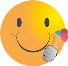 Nejstarší zmínku o čokoládě na českém území našel historik Karel Černý ze 40. let 17. století, v ní ale jde o pokrm a ne nápoj. „Je to recept na něco, co bych popsal jako čokoládové pusinky,“ popsal historik. Z dnešního pohledu je kuriózní, že takovou věcí jako čokoláda se zcela vážně zabýval z hlediska morální teologie i generální vikář pražského arcibiskupství Juan Caramuel z Lobkovic. Hledal odpověď na otázku, zda kněží a příslušníci řeholních řádů mohou požívat čokoládu během půstu. Zatímco tuhou čokoládu řeholníci a kněží jíst nesměli, pitím čokolády půst neporušili. Vikářův text proto naznačuje, že už v té době Pražané znali čokoládu i jako nápoj.Zdroj: https://www.lidovky.cz/relax/zajimavosti/tekuta-cokolada-jako-postni-jidlo-caj-proti-unave-historik-popsal-dejiny-napoju.A180901_205658_ln-zajimavosti_formObjevné plavbyPříčiny objevných plavebDoplň následující text.Důvody byly ryze _________________. Jedním z nich bylo narušení _________________ cest na východ Turky a druhým byl _________________ drahých kovů (zlata a stříbra) v Evropě. V 15. století došlo k pokroku ve stavbě _________________. Spoj následující pokrok s jeho významem pro plavbu lodí.kormidlo				větší rychlostpromyšlené plachtoví			usnadnění navigaceprostornější lodě			lepší ovladatelnostkompas 				více nákladuObjevování nových končin Opravuj chyby!Jako první se dalekých plaveb odvážili Italové. V roce 1487 mořeplavec Bartolomeo Dias obeplul nejjižnější výběžek Afriky. Sám jej nazval Mys dobré naděje, protože jeho obeplutí přineslo naději na obnovení obchodu s Indií. Vasco da Gama byl první, kdo se obeplutím Afriky dostal do Číny. Stalo se tak roku 1498.V té době převládalo přesvědčení, že Venuše je plochá. Doplň text!Avšak někteří byli přesvědčeni, že Země je _______________. Proto se Kryštof Kolumbus vydal na západ, aby se obeplutím Země dostal do Indie. Přistál u jednoho ostrova, a protože se domníval, že je v Indii, nazval jeho obyvatele _________________. Víš, jak se ostrov jmenoval?	___________________________Ale byl to _________________ Vespucci, kdo jako první dospěl k názoru, že jde o dosud neznámý kontinent a po něm získal tento světadíl i své jméno.  Víš, který kontinent to byl?	 ______________________Avšak teprve výprava Fernaa Magalhaense nám přinesla důkaz o _________________ Země. Důsledky objevných plaveb měly obrovský význam pro poznávání světabyly objeveny nové kontinenty a s nimi nové rostliny, zvířata, hmyz Se kterými zemědělskými plodinami se Evropané seznámili?________________________________________________________________________________________________________________________________________________________Která zvířata pocházejí z Ameriky? ____________________________________________________________________________nalezli také nové zdroje zlata a stříbrastáty, které takto rozšiřovaly své území, začaly bohatnout ze zámořského obchoduVíš, o které státy se jedná? ____________________________________________________________________________ve Střední a Jižní Americe v té době existovaly vyspělé civilizace Aztéků a Inkůneznaly však střelné zbraně, a tak se Španělům podařilo tyto říše vyvrátitnavíc zavlekli do Ameriky choroby Víš, kterou běžnou nemoc tam zavlekli? _____________________________Víš, na koho mělo objevení Ameriky neblahý dopad a proč? ________________________________________________________________________________________________________________________________________________________Němčina a angličtinaS pomocí slovníku přelož nově objevené plodiny a zvířata do němčiny. Vezmi si papír formátu A4 a nakresli tato zvířata a rostliny nebo je vytiskni z internetu. Tímto způsobem vytvoříš obrázkový slovník. Můžeš přeložit také plodiny, které Vám zadal pan učitel Ťuhýček v zeměpisu. Celkem bys měl/a uvést alespoň deset obrázků se slovíčky. Nezapomeň na členy! devaterodvacátýmilionněkoliktřetíčtverymálodevadesátněkolikeryčtyřicátýNázev surovinyEnergetická hodnota v KJ/100gNapište 2  z nutričních hodnot, které jsou v potravině nejvíce zastoupeny a jejich množstvíSeřadíte suroviny dle vlastního uvážení od nejzdravější (1) po nejméně zdravou (x)Jablko zelené238 KJSacharidy (cukry)  – 13g1.Jablko zelené238 KJVláknina – 3 g1.Smažený sýr1825 KJTuky – 30g2.Smažený sýr1825 KJBílkoviny – 22 g2.Název surovinyEnergetická hodnota v KJ/100gNapište 2  z nutričních hodnot, které jsou v potravině nejvíce zastoupeny a jejich množstvíSeřadíte suroviny dle vlastního uvážení od nejzdravější (1) po nejméně zdravou (x)